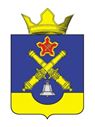 РОССИЙСКАЯ  ФЕДЕРАЦИЯВОЛГОГРАДСКАЯ  ОБЛАСТЬГОРОДИЩЕНСКИЙ  МУНИЦИПАЛЬНЫЙ  РАЙОНПОСТАНОВЛЕНИЕ          №  82                                                                                            от 22.08.2019г.                                       «Об утверждении плана-графика закупок товаров, работ, услуг для обеспечения нужд Администрации Котлубанского сельского поселения на 2019 год и обоснования закупок товаров, работ и услуг для обеспечения нужд Администрации Котлубанского сельского поселения при формировании и утверждении плана-графика закупок»     В соответствии со статьей 21 Федерального закона № 44-ФЗ от 05.04.2013 «О контрактной системе закупок товаров, работ, услуг для обеспечения государственных и муниципальных нужд», постановлением Правительства РФ от 5 июня 2015 г. № 554 «О требованиях к формированию, утверждению и ведению плана-графика закупок товаров, работ, услуг для обеспечения нужд субъекта Российской Федерации и муниципальных нужд, а также о требованиях к форме плана-графика закупок товаров, работ, услуг», постановлением Правительства РФ от 5 июня 2015 г. № 555 «Об установлении порядка обоснования закупок товаров, работ и услуг для обеспечения государственных и муниципальных нужд и форм такого обоснования», руководствуясь Уставом сельского поселения, Администрация Котлубанского сельского поселенияПОСТАНОВЛЯЕТ:1. Изложить план-график закупок товаров, работ, услуг для обеспечения нужд Администрации Котлубанского сельского поселения на 2019 год в новой редакции согласно приложению № 1.2. Ведущему специалисту по экономике и финансам Богачук С.И. разместить утвержденный план-график в единой информационной системе в течение трех рабочих дней со дня его утверждения.3. Контроль за исполнением постановления возлагаю на главу Котлубанского сельского поселения.4. Постановление вступает в силу со дня его подписания.Глава Котлубанскогосельского поселения                                                             И.А.ДавиденкоПриложение № 1 к постановлению администрации Котлубанского сельского поселения№  82  от  22.08.2019г.УТВЕРЖДАЮ 

Руководитель (уполномоченное лицо) УТВЕРЖДАЮ 

Руководитель (уполномоченное лицо) УТВЕРЖДАЮ 

Руководитель (уполномоченное лицо) УТВЕРЖДАЮ 

Руководитель (уполномоченное лицо) УТВЕРЖДАЮ 

Руководитель (уполномоченное лицо) Глава администрацииДавиденко И. А. (должность) (подпись) (расшифровка подписи) «16» января20 19г. ПЛАН-ГРАФИК 

закупок товаров, работ, услуг для обеспечения нужд субъекта Российской Федерации и муниципальных нужд 

на 20 19 год Коды Дата 16.01.2019Наименование заказчика (государственного (муниципального) заказчика, бюджетного, автономного учреждения или государственного (муниципального) унитарного предприятия) АДМИНИСТРАЦИЯ КОТЛУБАНСКОГО СЕЛЬСКОГО ПОСЕЛЕНИЯпо ОКПО 04124414 Наименование заказчика (государственного (муниципального) заказчика, бюджетного, автономного учреждения или государственного (муниципального) унитарного предприятия) АДМИНИСТРАЦИЯ КОТЛУБАНСКОГО СЕЛЬСКОГО ПОСЕЛЕНИЯИНН 3403020630Наименование заказчика (государственного (муниципального) заказчика, бюджетного, автономного учреждения или государственного (муниципального) унитарного предприятия) АДМИНИСТРАЦИЯ КОТЛУБАНСКОГО СЕЛЬСКОГО ПОСЕЛЕНИЯКПП 340301001Организационно-правовая форма Муниципальные казенные учрежденияпо ОКОПФ 75404Форма собственности Муниципальная собственностьпо ОКФС 14Наименование публично-правового образования Котлубанскоепо ОКТМО 18605418Место нахождения (адрес), телефон, адрес электронной почты Российская Федерация, 403018, Волгоградская обл, Городищенский р-н, Котлубань п, УЛ ШЛИХТЕРА, 1 , 7-84468-42155 , mo_kotluban@mail.ruпо ОКТМО 18605418Вид документа измененный (10) Вид документа (базовый (0), измененный (порядковый код изменения))Дата внесения изменений 30.07.2019Единица измерения: рубль по ОКЕИ 383 Совокупный годовой объем закупок(справочно), рублей Совокупный годовой объем закупок(справочно), рублей 7375068.757375068.75№ п/п Идентификационный код закупки Объект закупки Объект закупки Начальная (максимальная) цена контракта, цена контракта, заключаемого с единственным поставщиком (подрядчиком, исполнителем), максимальное значение цены контракта Размер аванса, процентов Планируемые платежи Планируемые платежи Планируемые платежи Планируемые платежи Планируемые платежи Единица измерения Единица измерения Количество (объем) закупаемых товаров, работ, услуг Количество (объем) закупаемых товаров, работ, услуг Количество (объем) закупаемых товаров, работ, услуг Количество (объем) закупаемых товаров, работ, услуг Количество (объем) закупаемых товаров, работ, услуг Планируемый срок (периодичность) поставки товаров, выполнения работ, оказания услуг Размер обеспечения Размер обеспечения Планируемый срок, (месяц, год) Планируемый срок, (месяц, год) Способ определения поставщика (подрядчика, исполнителя) Преимущества, предоставляемые участникам закупки в соответствии со статьями 28 и 29 Федерального закона "О контрактной системе в сфере закупок товаров, работ, услуг для обеспечения государственных и муниципальных нужд" ("да" или "нет") Осуществление закупки у субъектов малого предпринимательства и социально ориентированных некоммерческих организаций ("да" или "нет") Применение национального режима при осуществлении закупок Дополнительные требования к участникам закупки отдельных видов товаров, работ, услуг Сведения о проведении обязательного общественного обсуждения закупки Информация о банковском сопровождении контрактов/казначейском сопровождении контрактов Обоснование внесения изменений Наименование уполномоченного органа (учреждения) Наименование организатора проведения совместного конкурса или аукциона № п/п Идентификационный код закупки наименование описание Начальная (максимальная) цена контракта, цена контракта, заключаемого с единственным поставщиком (подрядчиком, исполнителем), максимальное значение цены контракта Размер аванса, процентов всего на текущий финансовый год на плановый период на плановый период последующие годы наименование код по ОКЕИ всего на текущий финансовый год на плановый период на плановый период последующие годы Планируемый срок (периодичность) поставки товаров, выполнения работ, оказания услуг заявки исполнения контракта начала осуществления закупок окончания исполнения контракта Способ определения поставщика (подрядчика, исполнителя) Преимущества, предоставляемые участникам закупки в соответствии со статьями 28 и 29 Федерального закона "О контрактной системе в сфере закупок товаров, работ, услуг для обеспечения государственных и муниципальных нужд" ("да" или "нет") Осуществление закупки у субъектов малого предпринимательства и социально ориентированных некоммерческих организаций ("да" или "нет") Применение национального режима при осуществлении закупок Дополнительные требования к участникам закупки отдельных видов товаров, работ, услуг Сведения о проведении обязательного общественного обсуждения закупки Информация о банковском сопровождении контрактов/казначейском сопровождении контрактов Обоснование внесения изменений Наименование уполномоченного органа (учреждения) Наименование организатора проведения совместного конкурса или аукциона № п/п Идентификационный код закупки наименование описание Начальная (максимальная) цена контракта, цена контракта, заключаемого с единственным поставщиком (подрядчиком, исполнителем), максимальное значение цены контракта Размер аванса, процентов всего на текущий финансовый год на первый год на второй год последующие годы наименование код по ОКЕИ всего на текущий финансовый год на первый год на второй год последующие годы Планируемый срок (периодичность) поставки товаров, выполнения работ, оказания услуг заявки исполнения контракта начала осуществления закупок окончания исполнения контракта Способ определения поставщика (подрядчика, исполнителя) Преимущества, предоставляемые участникам закупки в соответствии со статьями 28 и 29 Федерального закона "О контрактной системе в сфере закупок товаров, работ, услуг для обеспечения государственных и муниципальных нужд" ("да" или "нет") Осуществление закупки у субъектов малого предпринимательства и социально ориентированных некоммерческих организаций ("да" или "нет") Применение национального режима при осуществлении закупок Дополнительные требования к участникам закупки отдельных видов товаров, работ, услуг Сведения о проведении обязательного общественного обсуждения закупки Информация о банковском сопровождении контрактов/казначейском сопровождении контрактов Обоснование внесения изменений Наименование уполномоченного органа (учреждения) Наименование организатора проведения совместного конкурса или аукциона 1234567891011121314151617181920212223242526272829303132331193340302063034030100100090013514244Продажа электрической энергии (мощности) Потребителюв соответствии с утвержденными требованиями700000.00700000.00700000.000.000.000.00XXXXXXXПериодичность поставки товаров (выполнения работ, оказания услуг): ежемесячно

Планируемый срок (сроки отдельных этапов) поставки товаров (выполнения работ, оказания услуг): до 31.12.201901.201912.2019Закупка у единственного поставщика (подрядчика, исполнителя)нетнетНет 1193340302063034030100100090013514244Продажа электрической энергии (мощности) ПотребителюПродажа электрической энергии (мощности) Потребителю

Функциональные, технические, качественные, эксплуатационные характеристики:

в соответствии с утвержденными требованиямиXXXXXXXКиловатт-час24575899.13275899.132000XXXXXXXXXXXXXXX2193340302063034030100100110014211244Ремонт подъездной автодороги к Гражданскому кладбищу от ул.Республиканской до кварта2 п.Котлубаньв соответствии с аукционной документацией1516478.001516478.001516478.000.000.000.00XXXXXXXПериодичность поставки товаров (выполнения работ, оказания услуг): единовременно

Планируемый срок (сроки отдельных этапов) поставки товаров (выполнения работ, оказания услуг): в течение 30 календарных дней с даты заключения контракта15164.7875823.9006.201912.2019Электронный аукционнетдаНет Возникновение обстоятельств, предвидеть которые на дату утверждения плана-графика закупок было невозможно

Изменение закупки 

приведение в соответствиеГОСУДАРСТВЕННОЕ КАЗЕННОЕ УЧРЕЖДЕНИЕ ВОЛГОГРАДСКОЙ ОБЛАСТИ "ЦЕНТР ОРГАНИЗАЦИИ ЗАКУПОК"2193340302063034030100100110014211244Ремонт подъездной автодороги к Гражданскому кладбищу от ул.Республиканской до кварта2 п.КотлубаньРемонт подъездной автодороги к Гражданскому кладбищу от ул.Республиканской до кварта2 п.Котлубань

Функциональные, технические, качественные, эксплуатационные характеристики:

в соответствии с утвержденными требованиямиXXXXXXXУсловная единица87611000XXXXXXXXXXXXXXXТовары, работы или услуги на сумму, не превышающую 300 тыс. руб. (п. 4 ч. 1 ст. 93 Федерального закона № 44-ФЗ)Товары, работы или услуги на сумму, не превышающую 300 тыс. руб. (п. 4 ч. 1 ст. 93 Федерального закона № 44-ФЗ)XX5158590.755158590.750.000.000.00XXXXXXXXXXXXXXXXXXXВозникновение обстоятельств, предвидеть которые на дату утверждения плана-графика закупок было невозможно

Изменение закупки 

Возникновение обстоятельств, предвидеть которые на дату утверждения плана-графика закупок было невозможноXX193340302063034030100100080010000414XXXX0.000.000.000.000.00XXXXXXXXXXXXXXXXXXXXXX193340302063034030100100100010000244XXXX5158590.755158590.750.000.000.00XXXXXXXXXXXXXXXXXXXXXXПредусмотрено на осуществление закупок - всего Предусмотрено на осуществление закупок - всего Предусмотрено на осуществление закупок - всего Предусмотрено на осуществление закупок - всего 2216478.00X7375068.757375068.750.000.000.00XXXXXXXXXXXXXXXXXXXXXXв том числе: закупок путем проведения запроса котировок в том числе: закупок путем проведения запроса котировок в том числе: закупок путем проведения запроса котировок в том числе: закупок путем проведения запроса котировок 0.00X0.00XXXXXXXXXXXXXXXXXXXXXXXXXXОтветственный исполнитель Глава администрацииДавиденко И. А. (должность) (подпись) (расшифровка подписи) «30» июля20 19г. ФОРМА 

обоснования закупок товаров, работ и услуг для обеспечения государственных и муниципальных нужд 

при формировании и утверждении плана-графика закупок Вид документа (базовый (0), измененный (порядковый код изменения плана-графика закупок) изменения 10измененный10№ п/п Идентификационный код закупки Наименование объекта закупки Начальная (максимальная) цена контракта, цена контракта, заключаемого с единственным поставщиком (подрядчиком, исполнителем), начальная цена единицы товара, работы, услуги (в случае, предусмотренном частью 24 статьи 22 Федерального закона) Наименование метода определения и обоснования начальной (максимальной) цены контракта, цены контракта, заключаемого с единственным поставщиком (подрядчиком, исполнителем), начальной цены единицы товара, работы, услуги (в случае, предусмотренном частью 24 статьи 22 Федерального закона) Обоснование невозможности применения для определения и обоснования начальной (максимальной) цены контракта, цены контракта, заключаемого с единственным поставщиком (подрядчиком, исполнителем), начальной цены единицы товара, работы, услуги (в случае, предусмотренном частью 24 статьи 22 Федерального закона) методов, указанных в части 1 статьи 22 Федерального закона «О контрактной системе в сфере закупок товаров, работ, услуг для обеспечения государственных и муниципальных нужд» (далее – Федеральный закон), а также обоснование метода определения и обоснования начальной (максимальной) цены контракта, цены контракта, заключаемого с единственным поставщиком (подрядчиком, исполнителем), начальной цены единицы товара, работы, услуги (в случае, предусмотренном частью 24 статьи 22 Федерального закона), не предусмотренного частью 1 статьи 22 Федерального закона Обоснование начальной (максимальной) цены контракта, цены контракта, заключаемого с единственным поставщиком (подрядчиком, исполнителем), начальной цены единицы товара, работы, услуги (в случае, предусмотренном частью 24 статьи 22 Федерального закона) обоснование в порядке, установленном статьей 22 Федерального закона Способ определения поставщика (подрядчика, исполнителя) Обоснование выбранного способа определения поставщика (подрядчика, исполнителя) Обоснование дополнительных требований к участникам закупки (при наличии таких требований) 123456789101193340302063034030100100090013514244Продажа электрической энергии (мощности) Потребителю700000.00Тарифный метод в соответствии с утвержденными тарифамиЗакупка у единственного поставщика (подрядчика, исполнителя)в соответствии с пунктом 29 части 1 статьи 93 44-ФЗ2193340302063034030100100110014211244Ремонт подъездной автодороги к Гражданскому кладбищу от ул.Республиканской до кварта2 п.Котлубань1516478.00Проектно-сметный метод в соответствии с локальным сводным сметным расчетомЭлектронный аукционв соответствии со статьей 59 44-ФЗ3193340302063034030100100080010000414

193340302063034030100100100010000244Товары, работы или услуги на сумму, не превышающую 300 тыс. руб. (п. 4 ч. 1 ст. 93 Федерального закона № 44-ФЗ)0.00

5158590.75Метод сопоставимых рыночных цен (анализа рынка) в соответствии с анализом рынка товаров, работ, услугДавиденко Игорь Александрович, Глава администрации«30» июля20 19г. (Ф.И.О., должность руководителя (уполномоченного должностного лица) заказчика) (подпись) (дата утверждения) Давиденко Игорь АлександровичМ.П. (Ф.И.О. ответственного исполнителя) (подпись) 